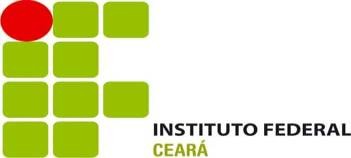 PROGRESSÃO PARCIAL DE ESTUDOS MODALIDADE – PLANO DE ESTUDO INDIVIDUALCampus: JAGUARIBECurso: TÉCNICO INTEGRADO EM ELETROMECÂNICADados do componente curricularNome do Curso:Técnico Integrado em Eletromecânica Nome do componente curricular: História I Professor: Djalma MeloCarga horária do componente na matriz: 80h/aulaCarga horária do componente no plano de estudo individual: 30h/aulaPercentual de carga horária do componente curricular no plano de estudo individual em relação ao estabelecido na matriz do curso: 37,5 %Período do desenvolvimento do plano de estudo individual: Agosto a DezembroCarga horária aulas práticas: 15 h/aulaCarga horária aulas teóricas: 15 h/aulaDados do (a) estudante:Nome: SARAH PINHEIRO RODRIGUESMatrícula: 20191141000359	- Telefone: (88) e-mail:Dados do Plano de Estudo Individual ConteúdoMetodologiaAvaliação da AprendizagemAtividades a serem apresentadas pelo (a) estudante05/08 – Apresentação por parte da aluna dos principais temas estudados no capítulo “Introdução” do livro. Tempo reservado para esclarecimentos das principais dúvidas do texto estudado. Resolução dos exercícios do livro em caráter avaliativo (p. 17).19/08 – Apresentação por parte da aluna dos principais temas estudados no capitulo 1 do livro. Texto dissertativo para na semana seguinte. Apresentar as principais dúvidas, resolver exercícios com o professor e resolver os exercícios avaliativos do capítulo (p. 37), com entrega no mesmo dia.02/09 - Orientações de estudo referente a análise histórica e entender a importância dos sítios arqueológicos brasileiros enquanto patrimônio cultural. A ideia é a aluna aprender como se faz uma analogia entre o histórico dos bens materiais pré- históricos e as ações preventivas, ou de proteção contemporânea, adotadas por outros países do mundo. Ler os artigos:“Desenhos pré-históricos ‘ignorados’ podem revelar o ‘mais antigo’ código de escrita.” In.: < https://www.bbc.com/portuguese/geral-38129750 >. Ano 28/11/2016“Para proteger ‘arte’ de 35 mil anos, França cria réplica gigantesca de caverna” In.: <https://www.bbc.com/portuguese/internacional-36762686>. Ano 16/06/2016.“Neandertal usava pintura corporal e bijuteria, diz estudo.” In.: < https://www.bbc.com/portuguese/noticias/2010/01/100109_neandertalespanhag >. Ano 09/01/2010.16/09 – Apresentar a análise histórica a partir de 25 linhas relacionada a proteção e medidas de prevenção dos bens culturais materiais arqueológicos e a relevância de tais políticas para entender o cotidiano dos humanos daquele contexto. Em caráter avaliativo.30/09 - Apresentação por parte da aluna dos principais temas estudados no capítulo 2 do livro. Tempo reservado para esclarecimentos das principais dúvidas do texto estudado. Resolução dos exercícios (p. 53) em caráter avaliativo.14/10 - Estudar o capítulo 3 do livro e apresentar por escrito as principais dúvidas,resolver exercícios (p. 67) em caráter avaliativo, com entrega no mesmo dia.28/10 – Atividade dissertativa para ser entregue a partir de 25 linhas, tema: o contexto religioso das civilizações antigas e seus legados litúrgicos (rituais, práticas habituais, sacramentos, relações políticas, etc.) associados às práticas religiosas contemporâneas. Ler o artigo:“Como e por que as religiões evoluíram.” In.: < https://www.bbc.com/portuguese/vert- tra-48141809 >. Ano 02/06/2019“as	religiões	vão	desaparecer	no	futuro”	In.:	< https://www.bbc.com/portuguese/noticias/2014/12/141230_vert_fut_religiao_futuro_ml>. Ano 31/12/2014.11/11 - Apresentação por parte da aluna dos principais temas estudados no capítulo 4 do livro. Tempo reservado para esclarecimentos das principais dúvidas do texto estudado.25/11 – Continuação das orientações de estudo sobre capítulo 4 do livro. Resolução de exercícios (p. 81) em caráter avaliativo:09/12 Realização de atividade Final, respostas e correções das atividades das páginas 87 e 89 do livro.*O aluno também poderá tirar dúvidas as tardes das quartas-feiras na qual estarei cumprindo o horário de atendimento geral.Cronograma de encontros de estudos presenciaisFontes de PesquisaJaguaribe, 02 de agosto de 2019.Assinatura do (a) professor (a) :  	 Assinatura do (a) coordenador (a) de curso:  			 Assinatura do (a) estudante:  		 Assinatura dos pais/responsáveis:  			* Entregar ao estudante submetido ao Plano de Estudo Individual, uma via desse documento devidamente assinado.MêsAgostoSetembroOutubroNovembroDezembroDias19 e 2609 e 2307 e 2104 e 1802 e 16Horário13h às 14h13h às 14h13h às 14h13h às 14h13h às 14hLocalSala de Estudos BibliotecaSala de Estudos BibliotecaSala de Estudos BibliotecaSala de Estudos BibliotecaSala de Estudos Biblioteca